Во исполнение Федерального закона от 29.12.2022 N 635-ФЗ "О внесении изменений в статью 13 Федерального закона "Об основных гарантиях прав ребенка в Российской Федерации" Российской Федерации, п о с т а н о в л я ю:Внести изменения в постановление и.о. главы от 13.09.2019г. №01-03-827/9 «Об утверждении Положения о порядке создания, реорганизации, изменения типа и ликвидации муниципальных казенных, бюджетных, автономных (образовательных, общеобразовательных) учреждений муниципального образования "Ленский район", а также утверждения уставов муниципальных учреждений и внесения в них изменений и дополнений»: Дополнить пункт 3.1. раздела 3 абзацем следующего содержания: «Реорганизация муниципальных учреждений, образующих социальную инфраструктуру для детей, допускается без изменения назначения объектов социальной инфраструктуры для детей, являющихся муниципальной собственностью и входящих в имущественные комплексы таких учреждений, в том числе вновь образуемых, если законом не установлено иное».Дополнить пункт 5.1. раздела 5 абзацем следующего содержания: «Ликвидация муниципальных учреждений, образующих социальную инфраструктуру для детей, допускается в случае отсутствия в их имущественном комплексе объектов социальной инфраструктуры для детей, являющихся государственной или муниципальной собственностью, либо в случае изменения их назначения или ликвидации».2. Главному специалисту управления делами (Иванская Е.С.) опубликовать данное постановление в средствах массовой информации.        3. Настоящее постановление вступает в силу с момента опубликования.Муниципальное образование«ЛЕНСКИЙ РАЙОН»Республики Саха (Якутия)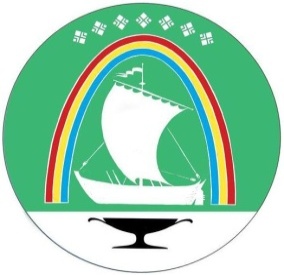 Саха Өрөспүүбүлүкэтин «ЛЕНСКЭЙ ОРОЙУОН» муниципальнайтэриллиитэПОСТАНОВЛЕНИЕ                  УУРААХг. Ленск                      Ленскэй кот «_08_»  _февраля_   2023 года                                     № __01-03-46/3__от «_08_»  _февраля_   2023 года                                     № __01-03-46/3__О внесении изменений в приложение к постановлению и.о. главы от 13.09.2019г. №01-03-827/9ГлаваЖ.Ж. Абильманов